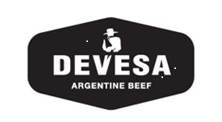 Azul Natural Beef S.A.- DEVESA, el frigorífico azuleño, despacha hoy su primera carga de cortes vacunos para el gigante asiático.“Cuando llegamos a Azul a principios del 2016 nos impresiono el entusiasmo compartido para volver a poner en marcha lo que alguna vez fue el gran frigorífico local. Todos se unieron: contratistas, trabajadores de la carne, autoridades municipales, profesionales, comerciantes; todos querían ver otra vez el emprendimiento en marcha como fuente de trabajo y de progreso para Azul”, comenta Alejandro Duhau, Director de la empresa. “Hoy con 655 personas trabajando todos los días en Devesa, este sueño compartido es una realidad y estamos creciendo. Queremos agradecer a muchísimos azuleños por el entusiasmo, la dedicación y el trabajo. Gracias a cada uno de nuestros trabajadores, a la Federación de la Carne, a albañiles, electricistas, constructores y a todos los demás que con su pasión y esfuerzo nos ayudaron a seguir adelante en los momentos difíciles de la reconstrucción”. “Muchas gracias también a SENASA, que con un gran equipo certifican la óptima calidad de nuestros procesos y productos. Gracias al Intendente Bertellys y al gobierno provincial, que siempre ayudaron a superar dificultades y sumaron esfuerzos, por el bien de la ciudad de Azul y sus habitantes. Gracias muy especiales a los productores ganaderos de la zona, quienes desde el primer momento nos apoyaron y enviaron sus novillos, que son de una calidad sin igual en el mundo. Muy especial agradecimiento al Ministro Etchevehere y su equipo, que en forma incansable trabajaron y viajaron por el mundo para abrir nuevos mercados. Que China habilite 22 nuevos frigoríficos en 2 años es un logro de gran impacto para el país”, agrega Tomás Zymnis, director de la compañía”.“En función de las importantes inversiones en equipos, tecnología y capacitación de sus empleados, Azul Natural Beef S.A. forma ahora parte del grupo de frigoríficos habilitados por el gobierno chino para exportar a su país. Con este paso la empresa ingresa como un jugador importante en el mercado chino para productos de alta calidad”.“Otra gran noticia es la habilitación de nuestra planta para otros importantes mercados, como Estados Unidos y Canadá. El estar habilitados para exportar a más de 140 países nos permite desarrollar clientes y mercados, como importadores que proveen a restaurantes especializados en carne vacuna, y hoteles 5 estrellas, que pueden pagar un alto precio por la carne premium Argentina. Las inversiones que estamos haciendo nos permitirán en 2020 duplicar la faena diaria a 1.100 vacunos por día, y así abastecer el mercado chino, sin desatender nuestros clientes actuales. Para lograr esto, estamos ampliando nuestra planta, y vamos a contratar 350 empleados adicionales”. “El esfuerzo, el amor por su trabajo, y la pasión por la calidad de cada uno de los integrantes de nuestro equipo han hecho esto posible. Estamos listos y preparados para llevar la calidad DEVESA a miles de hogares, restaurantes y hoteles, en todo China, Estados Unidos, y los mercados más atractivos del mundo”